Église St Joseph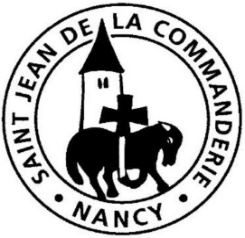 18 avril 20213ème dimanche de Pâques  BSoyez mes témoinsLe temps de Pâques est le temps des témoins : Pierre parle au peuple avec fougue et courage, Jean y met plus de douceur tout en étant affirmatif et les disciples d’Emmaüs ont, comme nous, bien du mal à y  croire. Il faut que le Ressuscité ouvre leurs cœurs et leurs esprits, il faut que l’Esprit Saint travaille au fond d’eux-mêmes pour qu’ils passent du doute au témoignage. Mettons-nous à leur écoute, dans les meilleures dispositions pour accueillir le message : oui, le Christ est ressuscité ! CHANT D’OUVERTUREIl est vraiment ressuscitéIl est vraiment ressuscité ! Pourquoi chercher parmi les morts ?Il est vivant comme il l’a promis ! Alléluia !C’est la Pâque du Seigneur, clame l’Esprit ;C’est la Pâque du Seigneur, en vérité, Le Seigneur a versé son sang, en signe de l’Esprit qui devait venir ;Il nous a signés de son  sang et nous avons été protégés. Alléluia !Tu ouvres la fête de l’Esprit, tu nous entraînes dans la danse mystique ;Ô Pâque de Dieu qui descend du ciel sur la terreet qui, de la terre, remonte vers le cielEn toi, la création tout entière s’assemble et se réjouit. Alléluia !1ère Lecture : Ac 3, 13-15. 17-19Dieu est toujours prêt à pardonner à son peuple comme à chacun de nous. Il a pardonné à ceux qui ont « tué le Prince de la vie », son propre Fil. Il est miséricorde  et n’attend que notre désir pour nous guérir et nous donner sa vie. Accueillons pour nous, aujourd’hui, les paroles de Pierre.Psaume 4Révèle-nous, Seigneur, ton visage de lumière.Quand je crie, réponds-moi,Dieu, ma justice !Toi qui me libères dans la détresse,Pitié pour moi, écoute ma prière !Sachez que le Seigneur a mis à part son fidèle,Le Seigneur entend quand je crie vers lui.Beaucoup demandent : « Qui nous fera voir le bonheur ? »Sur nous, Seigneur, que s’illumine ton visage !Dans la paix, moi aussi,Je me couche et je dors,Car tu me donnes d’habiter, Seigneur, Seul, dans la confiance.2ème Lecture : 1 Jn  2, 1-5aAujourd’hui encore, St Jean nous rassure. Oui, nous sommes pécheurs. Mais le Seigneur nous pardonne : le Christ a connu la mort pour les péchés du monde entier et sa résurrection donne vie à tous les hommes.Évangile : Lc 24, 35-48Alléluia. Alléluia.	Seigneur Jésus, ouvre-nous les Écritures !	Que notre cœur devienne brûlant tandis que tu nous parles.Alléluia.PRIERE DES FIDELES« A vous d’être mes témoins », dit le Seigneur. Ce témoignage de son amour pour tous commence par notre prière. Qu’elle porte au Père de miséricorde les attentes du monde entier, les espoirs de tous les hommes.« La paix soit avec vous. » Le Ressuscité confie à son Église cette annonce de la paix qu’il offre à tous les hommes.Pour que l’Église soit au service de cette paix entre les peuples, Dieu d’amour, nous te prions. R/R/	Seigneur, fais de nous des ouvriers de paix ;			     Seigneur, fais de nous des artisans d’amour.« Pourquoi êtes-vous bouleversés ? » Bien des indicateurs sont au rouge sur notre terre.Pour que les responsables politiques veillent au respect de la Création et s’e aux cris de tes enfants. Dans ta miséricorde, écoute nos prières et daigne les exaucer.fforcent d’apaiser les peurs, Dieu d’amour, nous te prions. R/« Avez-vous quelque à manger ? » La sous-alimentation menace des populations entières et surtout des enfants.Pour que toutes les associations humanitaires ne relâchent leurs efforts et nous interpellent sans cesse pour un meilleur partage des richesses, Dieu d’amour, nous te prions. R/« A vous d’en être les témoins. » La Bonne Nouvelle du Ressuscité ne peut être transmise que par les croyants, par ceux qui se montrent transformés et heureux par leur foi.Pour que nous osions dire que c’est le Christ qui nous fait vivre, Dieu d’amour, nous te prions. R/Nous le croyons, Dieu notre Père, tu réponds aux cris de tes enfants. Dans ta miséricorde, écoute nos prières et daigne les exaucer. Par Jésus, le Christ, notre Seigneur. – Amen.COMMUNIONPain de Dieu, Pain rompu  D 284Pain rompu pour un monde nouveau, Gloire à toi, Jésus-Christ ! Pain de vie, viens ouvrir nos tombeaux ; 					             Fais-nous vivre de l’Esprit ! Tu as donné ton Corps pour la vie du monde ;                    tu as offert ta mort pour la paix du monde.	  Tu as rompu le pain qui restaure l’homme ;  à tous ceux qui ont faim, s’ouvre ton Royaume. 3.      Ton corps est un levain de vie éternelle ;         tu sèmes dans nos mains ta Bonne Nouvelle.    Ton corps brisé unit le ciel à la terre.          Dieu nous promet la vie en ce grand mystère.Imite les discipleset tu reconnaîtrasle Seigneur.Toi aussi, retiensl’étranger si tu veuxreconnaître ton Sauveur.Apprends ainsioù le chercher,où le posséder,où le reconnaître :en partageantle pain avec lui.Saint Augustin (354-430)